City of Milford, Connecticut 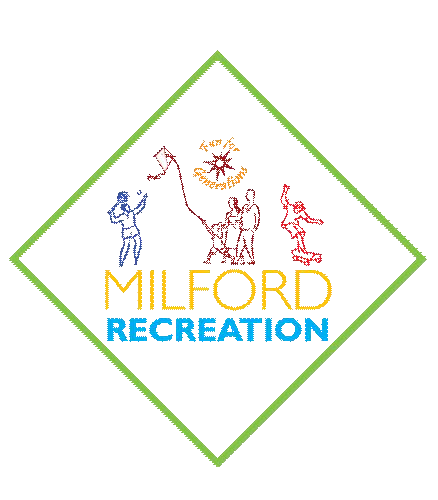 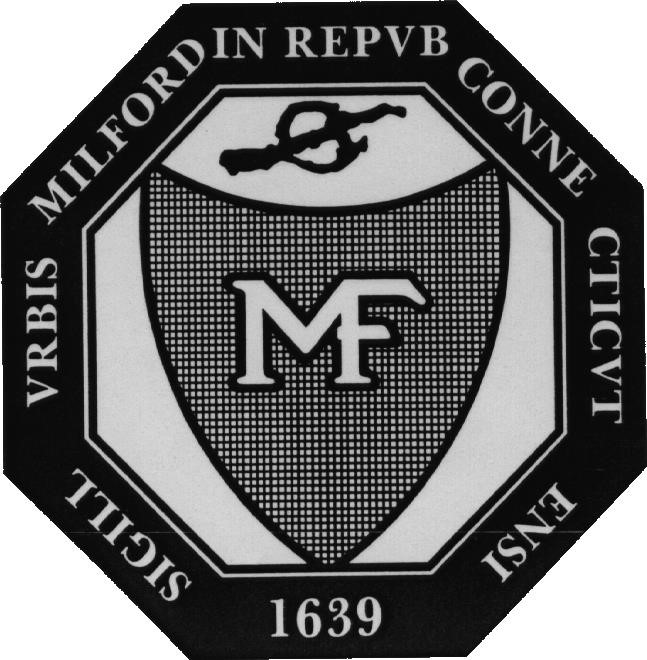 --Founded 1639 -  70 West River Street | Milford, CT  06460-3317 Tel 203-783-328 | Fax 203-783-3284 	 	www.milfordrecreation.com                                                                      MILFORD WALKERS  A FUN BEGINNER / INTERMEDIATE WALKING GROUP.  We walk three miles Tuesdays & Fridays from 10:00am-11:00am.  (Part June, July & August 9-10am.)  Everyone is welcome to join. *Have an idea for a new walk?  Let us know and we will add it to the schedule* For more information: Contact Bob Hayes 203-783-3283 or rhayes@milfordct.gov Bad Weather – Walk Cancelled Tuesday  6/4/2410:00 am Factory Lane foot of the hillFriday    6/7/2410:00 am Beaverbrook Trail & Mondo PondsOn West AvenueTuesday6/11/2410:00 am Gazebo on the Green Friday6/14/2410:00 am Silver Sands State ParkTuesday6/18/2410:00 am North Street & Hitching Post Lane by the Duck Pond Friday6/21/24*9:00 am*Gulf Beach, by the hot dog stand. If you aren’t a resident, park accordingly.Tuesday6/25/24 9:00 am Walnut Beach at the end of Viscount Dr.,If you aren’t a resident, park accordingly.Friday6/28/24 9:00 am  Jimmies parking lot- West Haven